USA Grass Golf         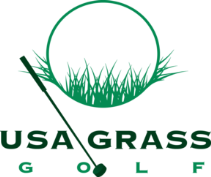 Official RulesThe Grass Golf course for tournament play shall have a minimum of 9 holes. If your site is limited in size and shape you can have any number of holes for local or team play. Try to incorporate some of the natural landscape in the design by using trees, rocks, creeks, etc. and designate all out of bound areas. The maximum distance for one hole is 101 yards (303Feet). Having a fairly smooth area of land utilizing some curves and slopes, but remember the ball can’t fly over creeks, cliffs, walls, etc. Fairways should be at least 3 yards (9 feet) in width minimum at its smallest area and can have some contour or shape if preferred. A curve or dog leg can be added, but it should be in a straight line between tee box and the hole. Safety is very important so don’t design fairways that cross each other or in close proximity of other players. Holes designed where one green ends and another tee area begins is also helpful for people playing fast can pass slow players.  When playing a game, holes can be played in any order as long as all holes are completed. All equipment used must be USA Grass Golf approved.Tee areaPractice swings are allowed for warm up, but do not strike the ball. Using a tee (if available) is allowed only off the tee box. A swing and a miss doesn’t  count  as a stroke, but any movement of the ball is 1 penalty stroke. If the struck ball leaves the tee box area you play it where it lies. (That is you first stroke) Please allow safety space behind and around the players and the person swinging the club.FairwaysAlways play the ball where it lies, no moving or kicking the ball allowed. Both feet must be planted in a standing position when striking the ball. If the ball is blocked by a natural object (rocks, log, walls, etc.) you are allowed to move the ball up to 2 club lengths away, but must take a 1 penalty stroke for doing so. Moveable obstructions (leaves, twigs, cans, etc.) can be moved without a penalty as long as the ball does not move. The player who is farthest from the hole hits the first shot after teeing off.Out of Bounds Any ball that crosses the out of bounds will be placed 2 club lengths from where the estimated ball crossed the line. There is a1penalty stroke for crossing out of bounds.A ball is not allowed to cut across an out of bound area or marker to land in bound. Sometimes this must be agreed upon by all players if out of bound area are not clearly defined.Greens         The green areas are designed to have a portable hole and flag or a fixed cup and flag. If flag sticks are available the flagsticks shall not be removed. 1 stroke penalty will be added if the ball is pushed or double hit and not struck. The ball must be marked it picked up to be cleaned or in the direct line of another players shot. The player who wins the hole is the first to tee off on the next hole.use this procedure to help you plan your speech and organize your thoughts.